Вестник Администрации и Думы Речушинского СП№69 от 27.01.22 РОССИЙСКАЯ  ФЕДЕРАЦИЯИркутская областьНижнеилимский муниципальный районДУМА РЕЧУШИНСКОГО СЕЛЬСКОГО ПОСЕЛЕНИЯ От «27» января  2022 г.Речушинское сельское  поселение«О согласовании перечня имущества подлежащего передаче в муниципальную собственность Речушинского МО»        Рассмотрев перечень имущества, подлежащего передаче в собственность Речушинского муниципального образования направленный Мэром Нижнеилимского района ( исх. № 1-14/124 от 17.01.2022 г). Дума Речушинского сельского поселения Нижнеилимского районаРЕШИЛА       Предложенный к передаче перечень имущества не согласовывать:1. Водопроводная  башня, назначение : сооружения водозаборные, площадь 2 кв.м., адрес ( местонахождение) объекта: Иркутская область, Нижнеилимский район, п. Речушка, сооружение №4. Кадастровый ( условный ) номер: 38:12:140101:1085;2.Артезианская скважина №2, , назначение : сооружения водозаборные, глубина 90 м., адрес ( местонахождение) объекта: Иркутская область, Нижнеилимский район, п. Речушка, ул. 2-я Школьная, сооружение №1а. Кадастровый ( условный ) номер: 38:12:140101:1126;3. Артезианская скважина №1, , назначение : сооружения водозаборные, глубина 110 м., адрес ( местонахождение) объекта: Иркутская область, Нижнеилимский район, п. Речушка, ул. 1-я Школьная, сооружение №1а. Кадастровый ( условный ) номер: 38:12:140101:1127;Глава  Речушинского муниципального образования                                                   С.Ю. Бянкина                                           Российская ФедерацияИркутская областьНижнеилимский муниципальный районДУМАРЕЧУШИНСКОГО СЕЛЬСКОГО ПОСЕЛЕНИЯИркутская область, Нижнеилимский район, п.Речушка, ул .Пионерская д.19 тел/ факс .8 395 666 94 44РЕШЕНИЕот 27 января 2022 г. № 157Речушинское сельское поселение«Об утверждении перспективного Плана работы ДумыРечушинского сельского поселения на 2022 год »       Заслушав и обсудив вопросы для плана работы Думы Речушинского сельского поселения на 2022 год, представленные Главой речушинского сельского поселения Бянкиной С.Ю., Дума Речушинского сельского поселенияРЕШИЛА:       Утвердить перспективный план работы Думы Речушинского сельского поселения на 2022 год согласно приложению.Глава Речушинского сельского поселения                                        С.Ю. БянкинаПриложение к Решению Думы Речушинскогомуниципального образованияНижнеилимского района От «27» января 2022 г. № 157ПЛАН РАБОТЫ ДУМЫ Речушинского сельского поселения на 2022 годГлава Речушинскогосельского поселения                                                                  С.Ю. БянкинаРОССИЙСКАЯ  ФЕДЕРАЦИЯИркутская областьНижнеилимский муниципальный районДУМА РЕЧУШИНСКОГО СЕЛЬСКОГО ПОСЕЛЕНИЯ От «27» января  2022 г.Речушинское сельское  поселение«О согласовании к передачи жилого дома  в муниципальную собственность Речушинского МО»       Рассмотрев договор дарения жилого дома в безвозмездное пользование   Речушинскому муниципальному образованию направленный заместителем начальника дороги по взаимодействию с органами власти ( исх. № 17152/ВСЖД  от 07.12.2021 г). Дума Речушинского сельского поселения Нижнеилимского районаРЕШИЛА:       Предложенный к передаче двухквартирный дом, назначение: жилое, 1- этажный, общая площадь 219,2 кв.м, инв. № 6494. Находящийся по адресу: Иркутская область, Нижнеилимский район, пос. Речушка, ул. Железнодорожная, д.10 не согласовывать.        В связи с тем, что муниципальный жилой фонд распределяется по очереди распределения жилья (категории малоимущих и нуждающихся). Жилой  дом требует капитального ремонта. Глава  Речушинского  муниципального образования                                                   С.Ю. БянкинаРОССИЙСКАЯ ФЕДЕРАЦИЯ ИРКУТСКАЯ ОБЛАСТЬ НИЖНЕИЛИМСКИЙ МУНИЦИПАЛЬНЫЙ РАЙОНАДМИНИСТРАЦИЯ РЕЧУШИНСКОГО СЕЛЬСКОГО ПОСЕЛЕНИЯ ПОСТАНОВЛЕНИЕот  24.01. 2022 г.  № 6п. Речушка«О создании органа внутреннего муниципального финансового контроля в новой редакции»В соответствии с внесением Федеральным законом от 26.07.2019 № 199-ФЗ «О внесении изменений в Бюджетный кодекс Российской Федерации в части совершенствования государственного (муниципального) финансового контроля, внутреннего финансового контроля и внутреннего финансового аудита» изменений в часть 3 статьи 269.2 Бюджетного кодекса Российской Федерации, в целях совершенствования нормативного регулирования деятельности органа внутреннего муниципального контроля, руководствуясь Уставом Речушинского муниципального образования, Администрация Речушинского сельского поселения Нижнеилимского районаПОСТАНОВЛЯЕТ:1. Создать орган внутреннего муниципального финансового контроля.2. Утвердить следующий состав должностных лиц органа внутреннего муниципального финансового контроля, осуществляющих контрольную деятельность:- Куроченко Н.Н. – ведущий специалист Администрации Речушинского сельского поселения;- Короткова Н.А. – ведущий специалист Администрации Речушинского сельского поселения;- Медведева О.Е. – ведущий специалист Администрации Речушинского сельского поселения.3.  Органу внутреннего муниципального финансового контроля осуществлять внутренний муниципальный финансовый контроль в соответствии с федеральными стандартами:- «Принципы контрольной деятельности органов внутреннего государственного (муниципального) финансового контроля», утвержденные постановлением Правительства Российской Федерации от 06.02.2020 года № 95;- «Права и обязанности должностных лиц органов внутреннего государственного (муниципального) финансового контроля и объектов внутреннего государственного (муниципального) финансового контроля (их должностных лиц) при осуществлении внутреннего государственного (муниципального) финансового контроля», утвержденные постановлением Правительства Российской Федерации от 06.02.2020 года № 100;- «Планирование проверок, ревизий и обследований», утвержденные постановлением Правительства Российской Федерации от 27.02.2020 года № 208;- «Реализация результатов проверок, ревизий и обследований», утвержденные постановлением Правительства Российской Федерации от 23.07.2020 года № 1095;- «Проведение проверок, ревизий и обследований и оформление их результатов», утвержденные постановлением Правительства Российской Федерации от 17.08.2020 года № 1235;- «Правила досудебного обжалования решений и действий (бездействия) органов внутреннего государственного (муниципального) финансового контроля и их должностных лиц», утвержденные постановлением Правительства Российской Федерации от 17.08.2020 года № 1237;- «Правила составления отчетности о результатах контрольной деятельности», утвержденные постановлением Правительства Российской Федерации от 16.09.2020 года № 1478.4.  Признать утратившим силу:- постановление Администрации Речушинского сельского поселения Нижнеилимского района от 12.08.2015 г. № 51 «О создании органа внутреннего муниципального финансового контроля»;5. Опубликовать данное Постановление в СМИ «Вестник Речушинского  муниципального образования», а также на официальном сайте администрации Речушинского сельского поселения Нижнеилимского района в информационно-телекоммуникационной сети «Интернет».6. Контроль   за исполнением настоящего  Постановления оставляю за собой.Глава Речушинского муниципального образования                                                С.Ю.БянкинаИсп.: Распутина Л.Л.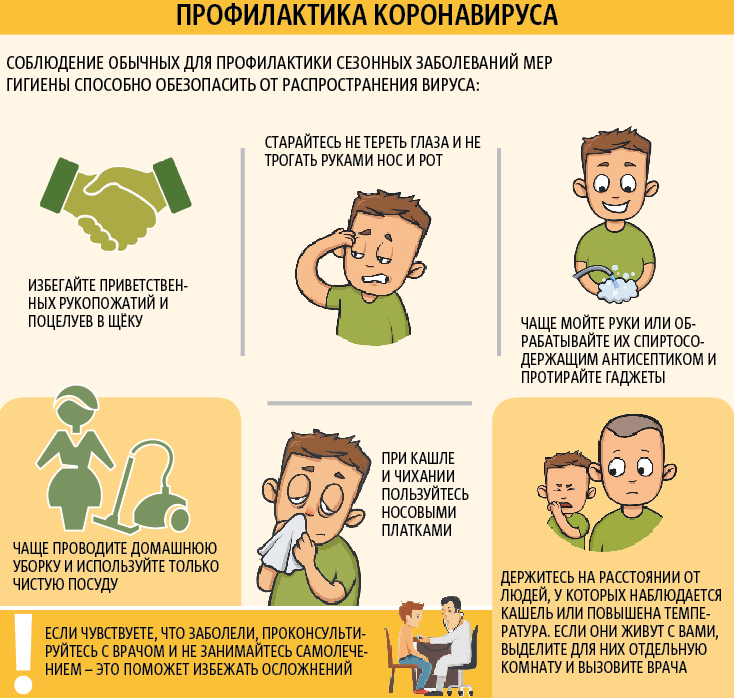                                        Р Е Ш Е Н И Е  № 156№Дата рассмотрения вопросаНаименованиеФ.И.О. должность докладчика1январь1. Об  утверждении перспективного плана работы Думы Речушинского сельского поселения на 2022 год.3. О подготовке к сходу граждан в Речушинском сельском поселении1. Бянкина С.Ю. Глава Речушинского сельского поселения2февраль1. О подготовке к сходу граждан в Речушинском сельском поселении2. Информация о работе главы Речушинского сельского поселения за 2021 год1. . Бянкина С.Ю.Глава Речушинского сельского поселения2 . Бянкина С.Ю.Глава Речушинского сельского поселения3март1. Отчет об исполнении бюджета Речушинского сельского поселения за 2021 год2. Отчет о выполнении программы социально – экономического развития Речушинского сельского поселения за 2021 год3. Учеба депутатов1. Распутина Л.Л. в/ специалист  администрации Речушинского СП2. Бянкина С.Ю.Глава Речушинского сельского поселения3. Квартина К.Г. Зам. председателя Думы  4апрель1.Об исполнении бюджета за I квартал 2022 года2. О внесении изменений и дополнений в бюджет 2022 г.3. О подготовке мероприятий по благоустройству Речушинского сельского поселения1.Распутина Л.Л . в/ специалист  администрации Речушинского СП2. Распутина Л.Л. в/ специалист  администрации Речушинского СП3. Куроченко  Н.Н. специалист по муниципальному хозяйству Речушинского СП5май1.Об  итогах отопительного сезона 2021-2022 гг.  и подготовка к отопительному сезону 2022-2023гг.1. Куроченко  Н.Н. специалист по муниципальному хозяйству Речушинского СП6июнь1.О ходе работ по подготовке школы и детского сада к новому учебному году2. О внесении изменений и дополнений в бюджет Речушинского сельского поселения  на 2022 г.1. Куроченко  Н.Н. специалист по муниципальному хозяйству Речушинского СП2. Распутина Л.Л.  в/ специалист  администрации Речушинского СП7июль1.Об исполнении бюджета за 6 месяцев 2022 г.2. О ходе подготовки  ко  Дню поселка1.Распутина Л.Л.  в/ специалист  администрации Речушинского СП2.Администрация Речушинского сельского поселенияКДЦ «Каскад»8август1.О ходе подготовки к отопительному сезону 2022-2023 гг.2. О готовности школы и д/сада к новому учебному году1.Куроченко Н.Н. специалист по муниципальному хозяйству Речушинского СП2. Куроченко Н.Н. специалист по муниципальному хозяйству Речушинского СП9сентябрь1.Об итогах работ по подготовке предприятий к отопительному сезону 2022 -2023 гг.2. О внесении изменений и дополнений в бюджет Речушинского СП  2022 г.1. Куроченко Н.Н. специалист по муниципальному хозяйству Речушинского СП2. Распутина Л.Л. в/ специалист  администрации Речушинского СП10октябрь1. Об исполнении  бюджета за 9 месяцев 2022 года.1. Распутина Л.Л. в/ специалист  администрации Речушинского СП11ноябрь1.О рассмотрении проекта бюджета Речушинского сельского  поселения на 2023 год 2. О подготовке к Новому году1. Распутина Л.Л.  в/ специалист  администрации Речушинского СП2.Администрация Речушинского сельского поселенияДепутаты ДумыКДЦ «Каскад»12декабрь1. О бюджете поселения на 2023 год 1. Распутина Л.Л. в/ специалист  администрации Речушинского СП                                       Р Е Ш Е Н И Е  № 158